Портфолио учителя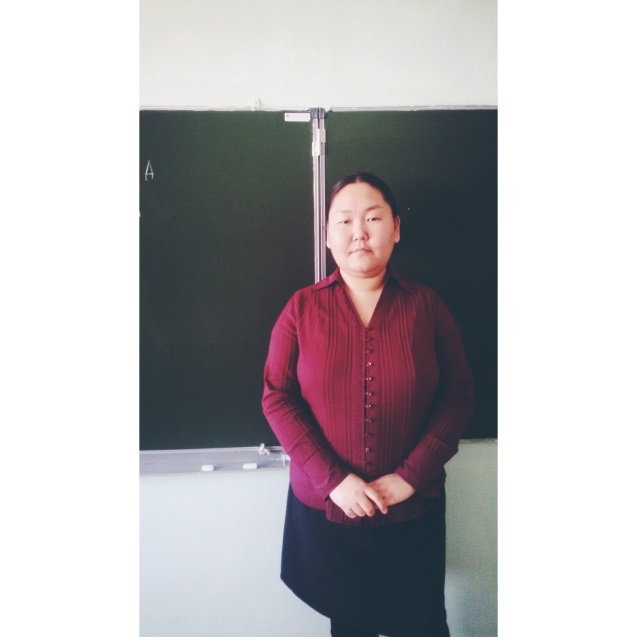 Общие сведения об учителе:Заморщикова Елена Борисовна.Дата рождения-07.10.1986.Педагогический стаж – 5 лет.Место работы – МБОУ Техтюрская СОШ.Должность – учитель русского языка и литературы.Повышение квалификации.Проблемные курсы.1.2011, май                                                                                                                                                                                                                                                                                                                                       Современные технологии в образовании, ИРОиПК,                                                                                                                                                                                                                                  2.2013, ноябрь. «Реализация основных требований и идей ФГОС ОО на уроках русского языка и литературы, ИРОиПК.3.2014, март.  «Требования к современному занятию, составление дорожной технологической карты, индивидуального образовательного маршрута», ИРОиПКЭлективные курсы                                                                                                                                                              октябрь 2102г                                                                                                                           «Элективные курсы по литературе», МаранцманРаспространение педагогического опытаРеспубликанскийКонкурс  уроков «Два языка-два крыла» (участие)УлусныйI улусная НПК молодых педагоговИнтернет-публикации на сайте ИНФОУРОКПрезентация «Мой любимый край»Презентация по русскому языку «Имя прилагательное»Участие учащихся в олимпиадах.Кустовой уровень.2010-2011 уч.г. Христофорова Варя, 6 кл. Олимпиада по русскому языку , 2 место.2011-2012 уч.г.АммосоваАйта, 10 класс. Олимпиада по русскому языку , 3 местоХристофорва Варя, 7 кл. Олимпиада по русскому языку , 3 местоЯковлева Нарыйа, 7 кл. Олимпиада по русскому языку , 3 место.                                                                                                                                                                                    Улусный  уровень.                                                                                                                                                                                                                                                                                                Яковлева Нарыйа, 8 кл. Олимпиада по русскому языку , 6 место (2012-2013уч.г).                                                                                                                                  Всероссийская                                                                                                                                                                                                                                                                                   дистанционная олимпиада «ИНФОУРОК»(2014-2015 уч.г):Максимов Георгий – 3 место(5 класс), Козлова Алина - 2 место(9 класс), Герасимова Саина - 3 место(9 класс)Участие учащихся в конкурсах и НПК:ПИК "Виноградовские чтения":                                                                                                                                                                                                                                                    Шадрина Валя, сертификат, 2014-2015 уч.г.                                                                                                                                                                                                                       Всероссийский конкурс сочинений, Посвященный Году Литературы: Герасимова Саина,сертификат,2015-2016 уч.г.НПК «Шаг в будущее»:Шадрина Валя, сертификат, 2015-2016 уч.г.Николаевские чтения:Шадрина Валя, Михайлова Сайаана, Матвеева Снежана, Давыдова Василиса, сертификаты.Результаты ОГЭ по русскому языку:  2011-2012 уч.г. Сдали - 4, качество - 25%, успеваемость -100%. Максимальный балл-28, минимальный -19.                                                                            2013-2014 уч.г. Сдали -8,  качество - 37.5%, успеваемость -100%. Максимальный балл-37, минимальный -20.                                                                                                                            2014-2015 уч.г: сдали - 9, успеваемость -78%, качество - 55,5%. Максимальный балл-35, минимальный -8.